Person—foot ulcer status (current), code NExported from METEOR(AIHW's Metadata Online Registry)© Australian Institute of Health and Welfare 2024This product, excluding the AIHW logo, Commonwealth Coat of Arms and any material owned by a third party or protected by a trademark, has been released under a Creative Commons BY 4.0 (CC BY 4.0) licence. Excluded material owned by third parties may include, for example, design and layout, images obtained under licence from third parties and signatures. We have made all reasonable efforts to identify and label material owned by third parties.You may distribute, remix and build on this website’s material but must attribute the AIHW as the copyright holder, in line with our attribution policy. The full terms and conditions of this licence are available at https://creativecommons.org/licenses/by/4.0/.Enquiries relating to copyright should be addressed to info@aihw.gov.au.Enquiries or comments on the METEOR metadata or download should be directed to the METEOR team at meteor@aihw.gov.au.Person—foot ulcer status (current), code NIdentifying and definitional attributesIdentifying and definitional attributesMetadata item type:Data ElementShort name:Foot ulcer - currentSynonymous names:Foot ulcer - currentMETEOR identifier:270158Registration status:Health!, Superseded 21/09/2005Data element concept attributesData element concept attributesIdentifying and definitional attributesIdentifying and definitional attributesData element concept:Person—foot ulcer status (current)METEOR identifier:269619Registration status:Health!, Superseded 21/09/2005Definition:Whether an individual has a current foot ulcer on either foot.Context:Public health, health care and clinical settings.Object class:PersonProperty:Foot ulcer indicatorSource and reference attributesSource and reference attributesSubmitting organisation:National diabetes data working group
Reference documents:The Diabetic Foot Vol 3 No 4. Principles of Care and Guidelines for the Clinical Management of Diabetes Mellitus.Value domain attributes Value domain attributes Identifying and definitional attributesIdentifying and definitional attributesValue domain:Current foot ulcer code NMETEOR identifier:270737Registration status:Health!, Standard 01/03/2005Definition:A code set representing whether an ulcer is present on either foot.Representational attributesRepresentational attributesRepresentational attributesRepresentation class:CodeCodeData type:NumberNumberFormat:NNMaximum character length:11ValueMeaningPermissible values:1Yes - foot ulcer present2No - foot ulcer not presentSupplementary values:9
 Not stated/ inadequately described
 Collection and usage attributesCollection and usage attributesGuide for use:Record whether or not a foot ulcer is present on either foot in the person.Collection methods:Assess whether the individual has a current foot ulcer on either foot.Data element attributes Data element attributes Collection and usage attributesCollection and usage attributesCollection methods:Assessmentask the patient about previous or current foot problems, neuropathic symptoms, rest pain and intermittent claudication; inspect the feet (whole foot, nails, between the toes) to identify active foot problems and the 'high-risk foot'; assess footwear; check peripheral pulses; examine for neuropathy by testing reflexes and sensation preferably using tuning fork, 10 g monofilament and/or biothesiometer.Source and reference attributesSource and reference attributesSubmitting organisation:National diabetes data working group
Origin:National Diabetes Outcomes Quality Review Initiative (NDOQRIN) data dictionary.Relational attributesRelational attributesRelated metadata references:Has been superseded by Person—foot ulcer indicator (current), code NHealth!, Standard 21/09/2005
Is re-engineered from  Foot ulcer - Superseded 01/03/2005, version 1, DE, NHDD, NHIMG, Superseded 01/03/2005.pdf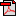  (17.9 KB)No registration statusImplementation in Data Set Specifications:Diabetes (clinical) DSSHealth!, Superseded 21/09/2005DSS specific information: The development of ulcers of the feet and lower extremities is a special problem in the diabetic patient, and appears to be due primarily to abnormal pressure distribution secondary to diabetic neuropathy.Diabetic foot ulceration is a serious problem and the lack of pain does not mean that the ulcer can be ignored or neglected. The absence of pain is very common in people with diabetes due to peripheral neuropathy.All patients with diabetes mellitus should be instructed about proper foot care in an attempt to prevent ulcers. Feet should be kept clean and dry at all times. Patients with neuropathy should not walk barefoot, even in the home. Properly fitted shoes are essential.Early detection and appropriate management of the 'high-risk foot' and current foot ulceration can reduce morbidity, hospitalisation and amputation in people with diabetes.